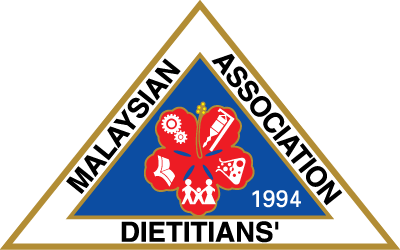 MALAYSIAN DIETITIANS’ ASSOCIATIONFELLOWSHIP OF MDA (FMDA)  Objective
Fellowship of MDA (FMDA) is to recognize outstanding members for professionalism, achievement, leadership and contributions in nutrition and dietetics. The selected FMDA will be a role model and an inspiration to other members. Nomination and Fellow RecognitionNomination must meet the deadlines for nomination form submission AND CV submission.Eligibility Criteria Both the nominee and the nominators have to be active MDA Ordinary Members in the recent 10 and 5 years, respectively.The nomination shall be endorsed by an endorser who is an active ordinary member of MDA.A nominator can only provide one (1) Letter of Nomination each year. Repeated nomination may result in rejection of all Letters of Nomination.Merit Criteria Nominees of MDA Fellowship (FMDA) will be judged based on professionalism, achievement, leadership and contributions in nutrition and dietetics.Appointment of JudgesThe Council appoint Panel of Judges which consists of: One (1) senior private sector dietitian, One (1) senior MOH dietitian, One (1) academic dietitian, Current President or Vice President of MDAPanel of Judges reserve the right to withdraw FMDA recognition on any member before AGM approval.Nomination SubmissionNomination must be submitted via electronic mailer*, hand delivered or posted to the following addressee by (or postmarked by) 5pm on 30th April. *Electronically submitted nomination must be supplemented by hardcopy form with valid signatures no later than 
30th April. Malaysian Dietitians’ Associationc/o Anderes FourdyG-3A, Incubator 1, Technology Park Malaysia, Bukit Jalil, 57000 Kuala Lumpur Fax: 603-4023 8100Tel:  603-40234700 / 603-40254700 / 603-40253700 Email: mda.awardsgrants@gmail.comMALAYSIAN DIETITIANS’ ASSOCIATIONFELLOWSHIP OF MDA NOMINATION FORMNOTE: A nominator can only provide one (1) Letter of Nomination each year. Repeated nomination may result in rejection of all Letters of Nomination.No.StepsDatelines2.1Fellowship of MDA is open for nomination1st – 30th April2.2Award, Scholarship and Grant (ASG) Committee receive and review nomination (see Eligibility Criteria)1st – 15th May2.3Appointment of Panel of Judges by Council members15th – 31st May2.4Panel of Judges receive nominee details and review for merit criteria.1st to 15th June 2.5Submission of CV by successful nominees ASG Committee to receive CV by 31st May and prepare documents for presentation at AGM 1st June2.6Fellowship Induction3.6.1	Successful nominees have to be endorsed by AGM.3.6.2	Fellowship certificate(s) will be presented during award ceremony (to be decided by current council).3.6.2	In case of absences to the award ceremony, the award will be sent to the recipient’s address3.6.3	Fellow of MDA will also receive a letter of recognition, to be sent to the chief executive at the Fellow's place of employment.3.6.4	Fellow of MDA will be entitled to use the abbreviation, FMDA, after their name.AGMELIGIBILITY CHECKLISTELIGIBILITY CHECKLISTELIGIBILITY CHECKLISTELIGIBILITY CHECKLISTELIGIBILITY CHECKLISTELIGIBILITY CHECKLISTNominee must be active MDA Ordinary Member for the past TEN (10) yearsNominee must be active MDA Ordinary Member for the past TEN (10) yearsNominee must be active MDA Ordinary Member for the past TEN (10) yearsNominee must be active MDA Ordinary Member for the past TEN (10) yearsNominee must be active MDA Ordinary Member for the past TEN (10) yearsNominator must be active MDA Ordinary Member for the past FIVE (5) yearsNominator must be active MDA Ordinary Member for the past FIVE (5) yearsNominator must be active MDA Ordinary Member for the past FIVE (5) yearsNominator must be active MDA Ordinary Member for the past FIVE (5) yearsNominator must be active MDA Ordinary Member for the past FIVE (5) yearsBoth endorsers  must be current MDA Ordinary MemberBoth endorsers  must be current MDA Ordinary MemberBoth endorsers  must be current MDA Ordinary MemberBoth endorsers  must be current MDA Ordinary MemberBoth endorsers  must be current MDA Ordinary MemberNOMINEE’S DETAILSNOMINEE’S DETAILSNOMINEE’S DETAILSNOMINEE’S DETAILSNOMINEE’S DETAILSNOMINEE’S DETAILSNAMENAMENAME:(Full name as it should appear on the certificate)(Full name as it should appear on the certificate)I.C. NO.I.C. NO.I.C. NO.:EMAILEMAILEMAIL:CONTACT NO.CONTACT NO.CONTACT NO.:CURRENT POSITION & AFFLIATIONCURRENT POSITION & AFFLIATIONCURRENT POSITION & AFFLIATION:CURRENT POSITION & AFFLIATIONCURRENT POSITION & AFFLIATIONCURRENT POSITION & AFFLIATION:NOMINATOR & ENDORSERS’ DETAILSNOMINATOR & ENDORSERS’ DETAILSNOMINATOR & ENDORSERS’ DETAILSNOMINATOR & ENDORSERS’ DETAILSNOMINATOR & ENDORSERS’ DETAILSNOMINATOR & ENDORSERS’ DETAILSNOMINATORNOMINATORNOMINATOR:SIGNATURE & STAMPSIGNATURE & STAMPI.C. NO.I.C. NO.I.C. NO.:SIGNATURE & STAMPSIGNATURE & STAMPEMAILEMAILEMAIL:SIGNATURE & STAMPSIGNATURE & STAMPCONTACT NO.CONTACT NO.CONTACT NO.:SIGNATURE & STAMPSIGNATURE & STAMPENDORSER (1)ENDORSER (1)ENDORSER (1):SIGNATURE & STAMPSIGNATURE & STAMPI.C. NO.I.C. NO.I.C. NO.:SIGNATURE & STAMPSIGNATURE & STAMPEMAILEMAILEMAIL:SIGNATURE & STAMPSIGNATURE & STAMPCONTACT NO.CONTACT NO.CONTACT NO.:SIGNATURE & STAMPSIGNATURE & STAMPNOMINEE’S MERITSNOMINEE’S MERITSNOMINEE’S MERITSNOMINEE’S MERITSNOMINEE’S MERITSNOMINEE’S MERITSAvoid abbreviations, acronyms (unless explained) or technical jargon which may not be obvious to the judgesType or printed format preferred.Avoid abbreviations, acronyms (unless explained) or technical jargon which may not be obvious to the judgesType or printed format preferred.Avoid abbreviations, acronyms (unless explained) or technical jargon which may not be obvious to the judgesType or printed format preferred.Avoid abbreviations, acronyms (unless explained) or technical jargon which may not be obvious to the judgesType or printed format preferred.Avoid abbreviations, acronyms (unless explained) or technical jargon which may not be obvious to the judgesType or printed format preferred.Avoid abbreviations, acronyms (unless explained) or technical jargon which may not be obvious to the judgesType or printed format preferred.ACHIEVEMENTS IN NUTRITION AND DIETETICSACHIEVEMENTS IN NUTRITION AND DIETETICSACHIEVEMENTS IN NUTRITION AND DIETETICSACHIEVEMENTS IN NUTRITION AND DIETETICSACHIEVEMENTS IN NUTRITION AND DIETETICSACHIEVEMENTS IN NUTRITION AND DIETETICSState concisely the five (5) most important Professional & Meritorious Contributions to the Field of Nutrition & Dietetics including: leadership, quality improvement and innovations, consultations, research and publications, community service, and advocacy. State concisely the five (5) most important Professional & Meritorious Contributions to the Field of Nutrition & Dietetics including: leadership, quality improvement and innovations, consultations, research and publications, community service, and advocacy. State concisely the five (5) most important Professional & Meritorious Contributions to the Field of Nutrition & Dietetics including: leadership, quality improvement and innovations, consultations, research and publications, community service, and advocacy. State concisely the five (5) most important Professional & Meritorious Contributions to the Field of Nutrition & Dietetics including: leadership, quality improvement and innovations, consultations, research and publications, community service, and advocacy. State concisely the five (5) most important Professional & Meritorious Contributions to the Field of Nutrition & Dietetics including: leadership, quality improvement and innovations, consultations, research and publications, community service, and advocacy. State concisely the five (5) most important Professional & Meritorious Contributions to the Field of Nutrition & Dietetics including: leadership, quality improvement and innovations, consultations, research and publications, community service, and advocacy. CONTRIBUTIONS TO MDACONTRIBUTIONS TO MDACONTRIBUTIONS TO MDACONTRIBUTIONS TO MDACONTRIBUTIONS TO MDACONTRIBUTIONS TO MDAState concisely significant contributions to MDA.State concisely significant contributions to MDA.State concisely significant contributions to MDA.State concisely significant contributions to MDA.State concisely significant contributions to MDA.State concisely significant contributions to MDA.OTHER AWARDSOTHER AWARDSOTHER AWARDSOTHER AWARDSOTHER AWARDSOTHER AWARDSA nominee will be recognized for his/her award received in areas of dietetics and nutrition over the years. The award can range from international to local and institution level.A nominee will be recognized for his/her award received in areas of dietetics and nutrition over the years. The award can range from international to local and institution level.A nominee will be recognized for his/her award received in areas of dietetics and nutrition over the years. The award can range from international to local and institution level.A nominee will be recognized for his/her award received in areas of dietetics and nutrition over the years. The award can range from international to local and institution level.A nominee will be recognized for his/her award received in areas of dietetics and nutrition over the years. The award can range from international to local and institution level.A nominee will be recognized for his/her award received in areas of dietetics and nutrition over the years. The award can range from international to local and institution level.